Ker prihaja materinski dan, lahko mamo razveseliš s posebnim šopkom.Šopek za mamoPotrebščine: zelen A4 papir, papir različnih barv, škarje, lepiloNavodilo za delo:Zeleni papir po daljšem krajnem robu namaži z lepilom in prepogni.Po dolžini razreži na približno 2 cm široke trakove.Zvij in na koncu zalepi.Iz barvastih papirjev izreži različne rožice in jih nalepi na zgornji del zvitka.*** Če nimaš zelenega papirja, lahko bel papir pobarvaš z vodenimi, tempera barvicami ali pa na bel papir ošili zeleno barvico. Leseni del odstrani, zeleno pa s prstom razmaži po papirju.Za cvetlice pa lahko uporabiš barvasti papir samolepilnih listkov.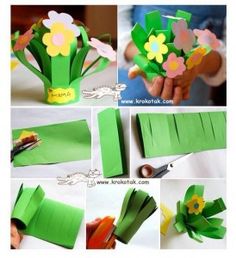 